Verbs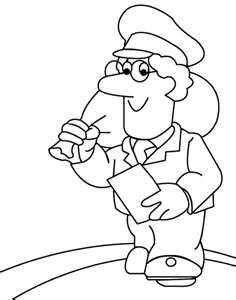 studyaddstopdevelopplayexplaincleanwashpolishbrushcompwantsucceedlikehelplivearrivevisitwaitlistenwatchopenpraytestplanhopebakecopyannoyhappenchangeprepareaskfixcrybefrypeelexamineenterdecidelaughcovercollecttalkanswerneedinvitejumpworkstayblesspaintdustcook